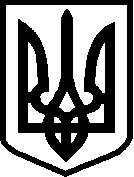 УКРАЇНАКОРЮКІВСЬКА   РАЙОННА   РАДАЧЕРНІГІВСЬКОЇ  ОБЛАСТІ                                        ( 17 сесія  сьомого  скликання)                                              РІШЕННЯ                                      проект   від  ___ грудня 2017 року Про затвердження Тимчасового порядку призначення на посаду директорів закладів загальної середньої освіти, що перебувають у спільній власності територіальних громад,  міст, сіл та селищ Корюківського районуЗ метою забезпечення повноцінного функціонування закладів загальної середньої освіти Корюківського району, відповідно до Закону України «Про освіту» від 5 вересня 2017 року №2145-VІІІ, ст. 26 Закону України «Про загальну середню освіту», постанови КМУ від 13 жовтня 2015 року №827 «Порядок призначення на посаду директорів загальноосвітніх навчальних закладів державної форми власності», керуючись ст.43 Закону України «Про місцеве самоврядування в Україні»,  районна рада вирішила:    1. Затвердити Тимчасовий порядок призначення на посаду директорів закладів загальної середньої освіти, що перебувають у спільній власності територіальних громад міст, сіл та селищ Корюківського району (Додається).          2. Контроль за виконанням рішення покласти на постійну комісію районної ради  з гуманітарних питань, сім’ї, молоді, зайнятості та соціального захисту населення.Голова районної ради                                                                      В.І.ЧернухаПодання:Начальник відділу освітирайдержадміністрації                                                   Ю.М.СитаПогоджено:Заступник голови райдержадміністрації					        В.В.ПолубеньКеруючий справами виконавчого	Апарату районної ради                                                 Л.М.ОхріменкоЗавідуючий юридичного сектору                                  Т.М.Спусканапарату райдержадміністрації